The Cyprus Wine Museum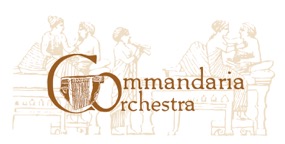 42 Knights &Pafos Street, P.O.Box 234630 Erimi, Limassol, CyprusTel: 00357 25873808 / Fax: 00357 25821718Mob: 00357 99907636orchestra@cypruswinemuseum.com / cypruswinemuseum@cytanet.com.cywww.cypruswinemuseum.comPress Release in ENGLISH AND GREEKPrize Winners’ Gala Concert of the „Solon Michaelides“ Music CompetitionsMonday | 14 November 2022 | Pattihio Municipal Theatre | Limassol | 20:30 Tuesday |15 November 2022 |Pallas Theater | Nicosia | 20:30 ENTRARNCE FEE | IFNO: 99907636The winners of the "Solon Michaelides" Music Competitions will participate in concerts organized in Limassol and Nicosia.Four talented young people will perform as soloists with the Commandaria Orchestra, conducted by its conductor and artistic director Francis Guy, presenting four beautiful works for solo instruments and string orchestra.The soloists are the Cypriot Zina Christodoulou, who will perform the first movement from the beautiful Marimba Concerto by the French Emmanuel Séjourné and the only 12-year-old Greek violinist Odysseas Tsakalides presenting the virtuoso Zigeunerweisen (Gypsy Melodies) composed by Spanish violinist Pablo de Sarasate. Alexandre Glazunov's Saxophone Concerto in E flat major will be performed by the Israeli Zaki (Sachriel) Dvovetz and at the end of the concert, the 14-year-old Anna Avramidou, well-known to the Cypriot audience, will present the “Caprice-Valse”, otherwise known as "Wedding Cake," by Camille Saint-Saëns.The concert program though will begin with Solon Michaelides’s premier, "Fugue" for String Orchestra. The first half of the concert will end with the premiere of Michalis Andronikou‘s composition "De Profundis", for violin and string orchestra, which is dedicated to Solon Michaelides. Both compositions will be conducted by maestro Mikis Michaelides and the violin soloist will be Mikel Michaelides.Solon Michaelides Cultural FoundationThe Solon Michaelidis Cultural Foundation is a non-profit organization founded in 2015 with the aim of revive, exploit and making the work of the composer Solon Michaelides known to the general public. The Foundation‘s aim is to become a cradle of musical culture and culture in general. The aim of the Foundation is to stand alongside talented children, students and young artists to support, promote and highlight them internationally.Τhe Commandaria Orchestra www.cypruswinemuseum.com/commandaria-orchestra/The Commandaria Orchestra was established in 2009 by The Cyprus Wine Museum.The appellation of the Orchestra directly references the region where the Orchestra and The Cyprus Wine Museum are based, the Great Commandery of Cyprus (Kolossi Castle) which was founded by the Order of Saint John. Commandaria is also the unique sweet wine of Cyprus and one of the oldest wines in the world that Hesiod and Homer extolled.The Commandaria Orchestra’s main target is the implementation of the visions of The Cyprus Wine Museum, including the spread of the musical culture of Cyprus. The rich repertoire of the orchestra includes masterpieces from the medieval ages until the present time. A number of premier compositions were performed and recorded, many of them dedicated to the orchestra. The Conductor and Artistic Director of the Commandaria Orchestra is maestro Francis Nectraios Guy.Prize Winners’ Gala Concert στους Μουσικούς Διαγωνισμούς «Σόλων Μιχαηλίδης»Δευτέρα |14 Νοεμβρίου 2022 | Παττίχειο Δημοτικό Θέατρο | Λεμεσός | 20:30Τρίτη |15 Νοεμβρίου 2022 | Θέατρο Παλλάς | Λευκωσία | 20:30Είσοδος Ελεύθερη | Πληροφορίες 99907636Οι βραβευθέντες στους Μουσικούς Διαγωνισμούς «Σόλωνα Μιχαηλίδη» θα συμμετέχουν σε συναυλίες που διοργανώνει το Πολιτιστικό Ίδρυμα «Σόλων Μιχαηλίδης» σε Λεμεσό και Λευκωσία, με τίτλο  «Prize Winners’ Gala Concert».Τέσσερις ταλαντούχοι νέοι θα παρουσιαστούν ως σολίστ με την Commandaria Orchestra, υπό την διεύθυνση του μαέστρου και καλλιτεχνικού της διευθυντή Francis Guy, παρουσιάζοντας τέσσερα πανέμορφα έργα για σόλο όργανο και ορχήστρα εγχόρδων. Οι σολίστ είναι η Κύπρια Ζήνα Χριστοδούλου η οποία θα ερμηνεύσει την πρώτη κίνηση από το πανέμορφο Κοντσέρτο για Μαρίμπα του Γάλλου Emmanuel Séjourné και ο μόλις 12 ετών Ελλαδίτης βιολιστής Οδυσσέας Τσακαλίδης παρουσιάζοντας το βιρτουόζικο Zigeunerweisen (Τσιγγάνικες Μελωδίες) του Ισπανού βιολινίστα Pablo de Sarasate. Το Κοντσέρτο για Σαξόφωνο σε Μι ύφεση μείζονα του Alexandre Glazunov θα ερμηνεύσει ο Ισραηλινός Zaki (Sachriel) Dvovetz και στο τέλος της συναυλίας, η γνωστή πλέων στο κοινό της Κύπρου, δεκατετράχρονη Άννα Αβραμίδου θα παρουσιάσει το Caprice-Valse η αλλιώς “Wedding Cake” του by Camille Saint-Saëns.Το πρόγραμμα της συναυλία όμως θα αρχίσει με το έργο «Φούγκα» για ορχήστρα εγχόρδων του Σόλωνα Μιχαηλίδη σε πρώτη εκτέλεση. Επίσης σε πρώτη εκτέλεση θα ακούσουμε το έργο «De Profundis» του Μιχάλη Ανδρονίκου αφιερωμένο στον Σ. Μιχαηλίδη για σόλο βιολί και ορχήστρα εγχόρδων σε πρώτη παγκόσμια εκτέλεση. Αυτά τα δύο έργα θα τα διευθύνει ο Μίκης Μιχαηλίδης και σολίστ στο βιολί ο Μικέλ Μιχαηλίδης.Πολιτισικό Ίδρυμα Σόλων ΜιχαηλίδηςΤο Ίδρυμα Σόλων Μιχαηλίδης είναι μη κερδοσκοπικός οργανισμός  που ιδρύθηκε το 2015  με σκοπό να αναβιώσει, αξιοποιήσει και κάνει γνωστό στο πλατύ κοινό το έργο του μουσουργού Σόλωνα Μιχαηλίδη. Επιδίωξη είναι το Ίδρυμα να γίνει κοιτίδα μουσικής κουλτούρας και γενικότερα του πολιτισμού. Στόχος του Ιδρύματος είναι  να βρίσκεται πλάι στα ταλαντούχα παιδιά, τους σπουδαστές και τους νέους καλλιτέχνες να τους στηρίζει, προωθεί και αναδεικνύει διεθνώς.Στα επτά χρόνια από την ίδρυση του διοργάνωσε Παγκύπριους και Πανελλήνιους  Διαγωνισμούς για όλα τα όργανα, Συμπόσια και Master classes. Τhe Commandaria Orchestra www.cypruswinemuseum.com/commandaria-orchestra/Η Commandaria Orchestra iδρύθηκε το 2009 από το Κυπριακό Οινομουσείο.Το όνομα της ορχήστρας οφείλεται στην τοποθεσία που βρίσκεται το Κυπριακό Οινομουσείο, στο ιστορικό διοικητικό κέντρο της Μεγάλης Κουμανδαρίας (Κάστρο Κολοσσιού), το οποίο ιδρύθηκε από το τάγμα των Ιωαννιτών Ιπποτών. Κουμανδαρία ονομάζεται, επίσης, το μοναδικό στον κόσμο γλυκόπιοτο κρασί της Κύπρου.Η Ορχήστρα έχει ως στόχο τη διάδοση του λόγιου μουσικού πολιτισμού της Κύπρου. To πλούσιο ρεπερτόριο της περιλαμβάνει έργα από τον μεσαίωνα έως τις μέρες μας. Παρουσίασε και ηχογράφησε μεγάλο αριθμό έργων σε πρώτη εκτέλεση και πολλά από αυτά τα έργα είναι αφιερωμένα στην ίδια την ορχήστρα. Καλλιτεχνικός της διευθυντής και αρχιμουσικός είναι ο μαέστρος Φράνσις Γκάυ.